УКРАЇНА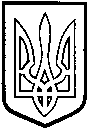 ТОМАШПІЛЬСЬКА РАЙОННА РАДАВІННИЦЬКОЇ  ОБЛАСТІРІШЕННЯ №622від 23 червня 2020 року						          43 сесія 7 скликанняПро внесення змін та доповнень до рішення 42 сесії районної ради 7 скликання від 24 березня 2020 року №610 «Про затвердження Положення про надання платних послуг КНП «Томашпільська ЦРЛ», переліку та тарифів на платні послуги в КНП «Томашпільська центральна районна лікарня»Відповідно до пункту 20 частин 1, 2 статті 43 Закону України «Про місцеве самоврядування в Україні», Закону України «Про ціни і ціноутворення» від 21.06.2012 р. №5007-VІ, Постанови Кабінету Міністрів України від 17 вересня 1996р. №1138 «Про затвердження переліку платних послуг, які надаються в державних закладах охорони здоров'я та вищих медичних закладах освіти (зі змінами)», враховуючи лист КНП «Томашпільська центральна районна лікарня» та висновки постійної комісії районної ради з питань бюджету, роботи промисловості, транспорту, зв’язку, енергозбереження, розвитку малого і середнього підприємництва, регуляторної політики,  районна рада ВИРІШИЛА:1. Додаток 2 «Тарифи на платну медичну послугу «Лабораторні, діагностичні та консультативні послуги за зверненням громадян, що надаються без направлення лікаря, окрема із застосуванням телемедицини», що надаються КНП «Томашпільська ЦРЛ» затверджений рішенням 42 сесії районної ради 7 скликання від 24 березня 2020 року №610 «Про затвердження Положення про надання платних послуг КНП «Томашпільська ЦРЛ» доповнити таблицею наступного змісту:2. Оприлюднити доповнення переліку платних послуг в КНП «Томашпільська ЦРЛ» на офіційному вебсайті КНП «Томашпільська ЦРЛ».3. Контроль за виконанням рішення покласти на постійну комісію районної ради з питань бюджету, роботи промисловості, транспорту, зв’язку, енергозбереження, розвитку малого і середнього підприємництва, регуляторної політики (Кісь С.М.).Голова районної ради						Коритчук Д.І.№п/пНазва послугиОдиниця виміруЦіна без ПДВЦіна з ПДВ10. Послуги клініко-діагностичної лабораторії, які виконуються методом імуно-ферментного аналізу10. Послуги клініко-діагностичної лабораторії, які виконуються методом імуно-ферментного аналізу10. Послуги клініко-діагностичної лабораторії, які виконуються методом імуно-ферментного аналізу10. Послуги клініко-діагностичної лабораторії, які виконуються методом імуно-ферментного аналізу10. Послуги клініко-діагностичної лабораторії, які виконуються методом імуно-ферментного аналізу10. Послуги клініко-діагностичної лабораторії, які виконуються методом імуно-ферментного аналізу10.1Дослідження антитіл класу lgM до вірусу SARS-CoV2дослідження186,14223,3710.2Дослідження антитіл класу COVID19 lgMдослідження186,14223,3710.3Дослідження антитіл класу lgG до вірусу  SARS-CoV2дослідження200,20240,2410.4Дослідження антитіл класу  COVID19 lgGдослідження200,20240,2410.5Дослідження гепатит С,  lgG/ lgM підтведжуючийдослідження55,2566,3010.6Дослідження гепатит В поверхневий АГ (HBsAg)дослідження55,2566,3010.7Дослідження герпесу простого вірусу ½  lgGдослідження67,7881,3410.8Дослідження простат-специфічний антиген (PSA)дослідження102,80123,3610.9Дослідження тиреотропний гормон (TSH)дослідження78,3794,0410.10Дослідження тироксин вільний (T4Free)дослідження78,3794,0410.11Дослідження токсоплазми,  lgGдослідження67,7881,3410.12Дослідження токсоплазми,  lgMдослідження70,0684,0710.13Дослідження трийодтіронін вільний ( T3Free)дослідження78,3794,0410.14Дослідження тропінін Ідослідження107,47128,9610.15Дослідження хелікобактер,  lgАдослідження69,9583,9410.16Дослідження цитомегаловірус,  lgMдослідження70,0684,0711. Послуги ін’єкції та забору крові11. Послуги ін’єкції та забору крові11. Послуги ін’єкції та забору крові11. Послуги ін’єкції та забору крові11. Послуги ін’єкції та забору крові11. Послуги ін’єкції та забору крові11.1Забір крові (без урахування вартості ліків)процедура32,3711.2Підшкірна ін’єкція (без урахування вартості ліків)процедура20,7511.3Внутрішньом’язова  ін’єкція (без урахування вартості ліків)процедура20,7511.4Внутрішньовенна ін’єкція (без урахування вартості ліків)процедура30,2412.  Послуги кабінету фіброгастроскопії12.  Послуги кабінету фіброгастроскопії12.  Послуги кабінету фіброгастроскопії12.  Послуги кабінету фіброгастроскопії12.  Послуги кабінету фіброгастроскопії12.  Послуги кабінету фіброгастроскопії12.1Фіброгастроскопіядослідження126,54151,8512.2Фіброгастроскопія+біопсіядослідження192,97231,5612.3Колоноскопіядослідження136,51163,8112.4Колоноскопія+біопсіядослідження202,95243,5413 Вартість перебування в стаціонарних відділеннях (ліжко-день)13 Вартість перебування в стаціонарних відділеннях (ліжко-день)13 Вартість перебування в стаціонарних відділеннях (ліжко-день)13 Вартість перебування в стаціонарних відділеннях (ліжко-день)13 Вартість перебування в стаціонарних відділеннях (ліжко-день)13 Вартість перебування в стаціонарних відділеннях (ліжко-день)13.1Хірургічне відділення (без медикаментозного забезпечення)378,6713.2Терапевтичне відділення (без медикаментозного забезпечення)167,3213.3Відділення інтенсивної терапії (без медикаментозного забезпечення)1774,5813.4Педіатричне віділення (без медикаментозного забезпечення)347,7413.5Акушерсько-гінекологічне відділення (без медикаментозного забезпечення)334,2713.6Відділення екстреної(невідкладної) медичної допомоги (без медикаментозного забезпечення)402,1613.7Відвідування лікарем (без медикаментозного забезпечення)57,21